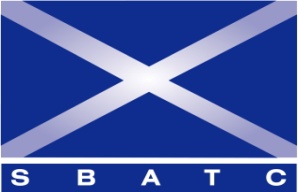 APPRENTICESHIP EXTENSION AGREEMENT (COVID-19) Employers’ Secretary                                                                                                                                                   Operatives’ SecretaryVaughan Hart                                                                                                                                                                                 Steve DillonAPPRENTICESHIP EXTENSION AGREEMENT (COVID-19) Employers’ Secretary                                                                                                                                                   Operatives’ SecretaryVaughan Hart                                                                                                                                                                                 Steve DillonAPPRENTICESHIP EXTENSION AGREEMENT (COVID-19) Employers’ Secretary                                                                                                                                                   Operatives’ SecretaryVaughan Hart                                                                                                                                                                                 Steve DillonAPPRENTICESHIP EXTENSION AGREEMENT (COVID-19) Employers’ Secretary                                                                                                                                                   Operatives’ SecretaryVaughan Hart                                                                                                                                                                                 Steve DillonAPPRENTICESHIP EXTENSION AGREEMENT (COVID-19) Employers’ Secretary                                                                                                                                                   Operatives’ SecretaryVaughan Hart                                                                                                                                                                                 Steve DillonAPPRENTICESHIP EXTENSION AGREEMENT (COVID-19) Employers’ Secretary                                                                                                                                                   Operatives’ SecretaryVaughan Hart                                                                                                                                                                                 Steve DillonAPPRENTICESHIP EXTENSION AGREEMENT (COVID-19) Employers’ Secretary                                                                                                                                                   Operatives’ SecretaryVaughan Hart                                                                                                                                                                                 Steve DillonAPPRENTICESHIP EXTENSION AGREEMENT (COVID-19) Employers’ Secretary                                                                                                                                                   Operatives’ SecretaryVaughan Hart                                                                                                                                                                                 Steve DillonAPPRENTICESHIP EXTENSION AGREEMENT (COVID-19) Employers’ Secretary                                                                                                                                                   Operatives’ SecretaryVaughan Hart                                                                                                                                                                                 Steve DillonAPPRENTICESHIP EXTENSION AGREEMENT (COVID-19) Employers’ Secretary                                                                                                                                                   Operatives’ SecretaryVaughan Hart                                                                                                                                                                                 Steve DillonAPPRENTICESHIP EXTENSION AGREEMENT (COVID-19) Employers’ Secretary                                                                                                                                                   Operatives’ SecretaryVaughan Hart                                                                                                                                                                                 Steve DillonAPPRENTICESHIP EXTENSION AGREEMENT (COVID-19) Employers’ Secretary                                                                                                                                                   Operatives’ SecretaryVaughan Hart                                                                                                                                                                                 Steve DillonAPPRENTICESHIP EXTENSION AGREEMENT (COVID-19) Employers’ Secretary                                                                                                                                                   Operatives’ SecretaryVaughan Hart                                                                                                                                                                                 Steve DillonAPPRENTICESHIP EXTENSION AGREEMENT (COVID-19) Employers’ Secretary                                                                                                                                                   Operatives’ SecretaryVaughan Hart                                                                                                                                                                                 Steve DillonAPPRENTICESHIP EXTENSION AGREEMENT (COVID-19) Employers’ Secretary                                                                                                                                                   Operatives’ SecretaryVaughan Hart                                                                                                                                                                                 Steve DillonAPPRENTICESHIP EXTENSION AGREEMENT (COVID-19) Employers’ Secretary                                                                                                                                                   Operatives’ SecretaryVaughan Hart                                                                                                                                                                                 Steve DillonAPPRENTICESHIP EXTENSION AGREEMENT (COVID-19) Employers’ Secretary                                                                                                                                                   Operatives’ SecretaryVaughan Hart                                                                                                                                                                                 Steve DillonAPPRENTICESHIP EXTENSION AGREEMENT (COVID-19) Employers’ Secretary                                                                                                                                                   Operatives’ SecretaryVaughan Hart                                                                                                                                                                                 Steve DillonAPPRENTICESHIP EXTENSION AGREEMENT (COVID-19) Employers’ Secretary                                                                                                                                                   Operatives’ SecretaryVaughan Hart                                                                                                                                                                                 Steve DillonAPPRENTICESHIP EXTENSION AGREEMENT (COVID-19) Employers’ Secretary                                                                                                                                                   Operatives’ SecretaryVaughan Hart                                                                                                                                                                                 Steve DillonAPPRENTICESHIP EXTENSION AGREEMENT (COVID-19) Employers’ Secretary                                                                                                                                                   Operatives’ SecretaryVaughan Hart                                                                                                                                                                                 Steve DillonAPPRENTICESHIP EXTENSION AGREEMENT (COVID-19) Employers’ Secretary                                                                                                                                                   Operatives’ SecretaryVaughan Hart                                                                                                                                                                                 Steve DillonAPPRENTICESHIP EXTENSION AGREEMENT (COVID-19) Employers’ Secretary                                                                                                                                                   Operatives’ SecretaryVaughan Hart                                                                                                                                                                                 Steve DillonAPPRENTICESHIP EXTENSION AGREEMENT (COVID-19) Employers’ Secretary                                                                                                                                                   Operatives’ SecretaryVaughan Hart                                                                                                                                                                                 Steve DillonAPPRENTICESHIP EXTENSION AGREEMENT (COVID-19) Employers’ Secretary                                                                                                                                                   Operatives’ SecretaryVaughan Hart                                                                                                                                                                                 Steve DillonAPPRENTICESHIP EXTENSION AGREEMENT (COVID-19) Employers’ Secretary                                                                                                                                                   Operatives’ SecretaryVaughan Hart                                                                                                                                                                                 Steve DillonAPPRENTICESHIP EXTENSION AGREEMENT (COVID-19) Employers’ Secretary                                                                                                                                                   Operatives’ SecretaryVaughan Hart                                                                                                                                                                                 Steve DillonAPPRENTICESHIP EXTENSION AGREEMENT (COVID-19) Employers’ Secretary                                                                                                                                                   Operatives’ SecretaryVaughan Hart                                                                                                                                                                                 Steve DillonAPPRENTICESHIP EXTENSION AGREEMENT (COVID-19) Employers’ Secretary                                                                                                                                                   Operatives’ SecretaryVaughan Hart                                                                                                                                                                                 Steve DillonAPPRENTICESHIP EXTENSION AGREEMENT (COVID-19) Employers’ Secretary                                                                                                                                                   Operatives’ SecretaryVaughan Hart                                                                                                                                                                                 Steve DillonAPPRENTICESHIP EXTENSION AGREEMENT (COVID-19) Employers’ Secretary                                                                                                                                                   Operatives’ SecretaryVaughan Hart                                                                                                                                                                                 Steve DillonAPPRENTICESHIP EXTENSION AGREEMENT (COVID-19) Employers’ Secretary                                                                                                                                                   Operatives’ SecretaryVaughan Hart                                                                                                                                                                                 Steve DillonFOR USE FOLLOWING A PERIOD OF FURLOUGH LEAVE ARISING FROM THE CORONAVIRUS PANDEMICFOR USE FOLLOWING A PERIOD OF FURLOUGH LEAVE ARISING FROM THE CORONAVIRUS PANDEMICFOR USE FOLLOWING A PERIOD OF FURLOUGH LEAVE ARISING FROM THE CORONAVIRUS PANDEMICFOR USE FOLLOWING A PERIOD OF FURLOUGH LEAVE ARISING FROM THE CORONAVIRUS PANDEMICFOR USE FOLLOWING A PERIOD OF FURLOUGH LEAVE ARISING FROM THE CORONAVIRUS PANDEMICFOR USE FOLLOWING A PERIOD OF FURLOUGH LEAVE ARISING FROM THE CORONAVIRUS PANDEMICFOR USE FOLLOWING A PERIOD OF FURLOUGH LEAVE ARISING FROM THE CORONAVIRUS PANDEMICFOR USE FOLLOWING A PERIOD OF FURLOUGH LEAVE ARISING FROM THE CORONAVIRUS PANDEMICFOR USE FOLLOWING A PERIOD OF FURLOUGH LEAVE ARISING FROM THE CORONAVIRUS PANDEMICFOR USE FOLLOWING A PERIOD OF FURLOUGH LEAVE ARISING FROM THE CORONAVIRUS PANDEMICFOR USE FOLLOWING A PERIOD OF FURLOUGH LEAVE ARISING FROM THE CORONAVIRUS PANDEMICFOR USE FOLLOWING A PERIOD OF FURLOUGH LEAVE ARISING FROM THE CORONAVIRUS PANDEMICFOR USE FOLLOWING A PERIOD OF FURLOUGH LEAVE ARISING FROM THE CORONAVIRUS PANDEMICFOR USE FOLLOWING A PERIOD OF FURLOUGH LEAVE ARISING FROM THE CORONAVIRUS PANDEMICFOR USE FOLLOWING A PERIOD OF FURLOUGH LEAVE ARISING FROM THE CORONAVIRUS PANDEMICFOR USE FOLLOWING A PERIOD OF FURLOUGH LEAVE ARISING FROM THE CORONAVIRUS PANDEMICFOR USE FOLLOWING A PERIOD OF FURLOUGH LEAVE ARISING FROM THE CORONAVIRUS PANDEMICFOR USE FOLLOWING A PERIOD OF FURLOUGH LEAVE ARISING FROM THE CORONAVIRUS PANDEMICFOR USE FOLLOWING A PERIOD OF FURLOUGH LEAVE ARISING FROM THE CORONAVIRUS PANDEMICFOR USE FOLLOWING A PERIOD OF FURLOUGH LEAVE ARISING FROM THE CORONAVIRUS PANDEMICFOR USE FOLLOWING A PERIOD OF FURLOUGH LEAVE ARISING FROM THE CORONAVIRUS PANDEMICFOR USE FOLLOWING A PERIOD OF FURLOUGH LEAVE ARISING FROM THE CORONAVIRUS PANDEMICFOR USE FOLLOWING A PERIOD OF FURLOUGH LEAVE ARISING FROM THE CORONAVIRUS PANDEMICFOR USE FOLLOWING A PERIOD OF FURLOUGH LEAVE ARISING FROM THE CORONAVIRUS PANDEMICFOR USE FOLLOWING A PERIOD OF FURLOUGH LEAVE ARISING FROM THE CORONAVIRUS PANDEMICFOR USE FOLLOWING A PERIOD OF FURLOUGH LEAVE ARISING FROM THE CORONAVIRUS PANDEMICFOR USE FOLLOWING A PERIOD OF FURLOUGH LEAVE ARISING FROM THE CORONAVIRUS PANDEMICFOR USE FOLLOWING A PERIOD OF FURLOUGH LEAVE ARISING FROM THE CORONAVIRUS PANDEMICFOR USE FOLLOWING A PERIOD OF FURLOUGH LEAVE ARISING FROM THE CORONAVIRUS PANDEMICFOR USE FOLLOWING A PERIOD OF FURLOUGH LEAVE ARISING FROM THE CORONAVIRUS PANDEMICFOR USE FOLLOWING A PERIOD OF FURLOUGH LEAVE ARISING FROM THE CORONAVIRUS PANDEMICFOR USE FOLLOWING A PERIOD OF FURLOUGH LEAVE ARISING FROM THE CORONAVIRUS PANDEMICEmployer InformationEmployer InformationEmployer InformationEmployer InformationEmployer InformationEmployer InformationEmployer InformationEmployer InformationEmployer InformationEmployer InformationEmployer InformationEmployer InformationEmployer InformationEmployer InformationEmployer InformationEmployer InformationEmployer InformationEmployer InformationEmployer InformationEmployer InformationEmployer InformationEmployer InformationEmployer InformationEmployer InformationEmployer InformationEmployer InformationEmployer InformationEmployer InformationEmployer InformationEmployer InformationEmployer InformationEmployer InformationBetween (Employer Company Name):    Between (Employer Company Name):    Between (Employer Company Name):    Between (Employer Company Name):    Between (Employer Company Name):    Between (Employer Company Name):    Between (Employer Company Name):    Between (Employer Company Name):    Between (Employer Company Name):    Between (Employer Company Name):    Between (Employer Company Name):    Between (Employer Company Name):    Between (Employer Company Name):    Between (Employer Company Name):    Between (Employer Company Name):    Between (Employer Company Name):    Between (Employer Company Name):    Between (Employer Company Name):    Between (Employer Company Name):    Between (Employer Company Name):    Between (Employer Company Name):    Between (Employer Company Name):    Between (Employer Company Name):    Between (Employer Company Name):    Between (Employer Company Name):    Between (Employer Company Name):    Between (Employer Company Name):    Between (Employer Company Name):    Between (Employer Company Name):    Between (Employer Company Name):    Between (Employer Company Name):    Between (Employer Company Name):    Employer (Named Person):      Employer (Named Person):      Employer (Named Person):      Employer (Named Person):      Employer (Named Person):      Employer (Named Person):      Employer (Named Person):      Employer (Named Person):      Employer (Named Person):      Employer (Named Person):      Employer (Named Person):      Employer (Named Person):      Employer (Named Person):      Employer (Named Person):      Employer (Named Person):      Employer (Named Person):      Employer (Named Person):      Employer (Named Person):      Employer (Named Person):      Employer (Named Person):      Employer (Named Person):      Employer (Named Person):      Employer (Named Person):      Employer (Named Person):      Employer (Named Person):      Employer (Named Person):      Employer (Named Person):      Employer (Named Person):      Employer (Named Person):      Employer (Named Person):      Employer (Named Person):      Employer (Named Person):      Employer Email Address:     Employer Email Address:     Employer Email Address:     Employer Email Address:     Employer Email Address:     Employer Email Address:     Employer Email Address:     Employer Email Address:     Employer Email Address:     Employer Email Address:     Employer Email Address:     Employer Email Address:     Employer Email Address:     Employer Email Address:     Tel No:   Tel No:   Tel No:   Tel No:   Tel No:   Tel No:   Tel No:   Tel No:   Tel No:   Tel No:   Tel No:   Tel No:   Tel No:   Tel No:   Tel No:   Tel No:   Tel No:   Tel No:   Apprentice InformationApprentice InformationApprentice InformationApprentice InformationApprentice InformationApprentice InformationApprentice InformationApprentice InformationApprentice InformationApprentice InformationApprentice InformationApprentice InformationApprentice InformationApprentice InformationApprentice InformationApprentice InformationApprentice InformationApprentice InformationApprentice InformationApprentice InformationApprentice InformationApprentice InformationApprentice InformationApprentice InformationApprentice InformationApprentice InformationApprentice InformationApprentice InformationApprentice InformationApprentice InformationApprentice InformationApprentice Informationand (Apprentice Name):   and (Apprentice Name):   and (Apprentice Name):   and (Apprentice Name):   and (Apprentice Name):   and (Apprentice Name):   and (Apprentice Name):   and (Apprentice Name):   and (Apprentice Name):   and (Apprentice Name):   and (Apprentice Name):   and (Apprentice Name):   Date of Birth: Date of Birth: Date of Birth: Date of Birth: Apprentice Email Address:   Apprentice Email Address:   Apprentice Email Address:   Apprentice Email Address:   Apprentice Email Address:   Apprentice Email Address:   Apprentice Email Address:   Apprentice Email Address:   Apprentice Email Address:   Apprentice Email Address:   Apprentice Email Address:   Apprentice Email Address:   Apprentice Email Address:   Apprentice Email Address:   Tel No:  Tel No:  Tel No:  Tel No:  Tel No:  Tel No:  Tel No:  Tel No:  Tel No:  Tel No:  Tel No:  Tel No:  Tel No:  Tel No:  Tel No:  Tel No:  Tel No:  Tel No:  Parent / Guardian Name:    Parent / Guardian Name:    Parent / Guardian Name:    Parent / Guardian Name:    Parent / Guardian Name:    Parent / Guardian Name:    Parent / Guardian Name:    Parent / Guardian Name:    Parent / Guardian Name:    Parent / Guardian Name:    Parent / Guardian Name:    Parent / Guardian Name:    Parent / Guardian Name:    Parent / Guardian Name:    Parent / Guardian Name:    Parent / Guardian Name:    Parent / Guardian Name:    Parent / Guardian Name:    Parent / Guardian Name:    Parent / Guardian Name:    Parent / Guardian Name:    Parent / Guardian Name:    Parent / Guardian Name:    Parent / Guardian Name:    Parent / Guardian Name:    Parent / Guardian Name:    Parent / Guardian Name:    Parent / Guardian Name:    Parent / Guardian Name:    Parent / Guardian Name:    Parent / Guardian Name:    Parent / Guardian Name:    Apprenticeship Trade: Apprenticeship Trade: Apprenticeship Trade: Apprenticeship Trade: Apprenticeship Trade: Apprenticeship Trade: Apprenticeship Trade: Apprenticeship Trade: Apprenticeship Trade: Apprenticeship Trade: Apprenticeship Trade: Apprenticeship Trade: Apprenticeship Trade: Apprenticeship Trade: Apprenticeship Trade: Apprenticeship Trade: Apprenticeship Trade: Apprenticeship Trade: Apprenticeship Trade: Apprenticeship Trade: Apprenticeship Trade: Apprenticeship Trade: Apprenticeship Trade: Apprenticeship Trade: Apprenticeship Trade: Apprenticeship Trade: Apprenticeship Trade: Apprenticeship Trade: Apprenticeship Trade: Apprenticeship Trade: Apprenticeship Trade: Apprenticeship Trade: N.I. Number:SBATC Number:SBATC Number:AGREEMENT AGREEMENT AGREEMENT AGREEMENT AGREEMENT AGREEMENT AGREEMENT AGREEMENT AGREEMENT AGREEMENT AGREEMENT AGREEMENT AGREEMENT AGREEMENT AGREEMENT AGREEMENT AGREEMENT AGREEMENT AGREEMENT AGREEMENT AGREEMENT AGREEMENT AGREEMENT AGREEMENT AGREEMENT AGREEMENT AGREEMENT AGREEMENT AGREEMENT AGREEMENT AGREEMENT AGREEMENT The EMPLOYER, the APPRENTICE and the Representative of SBATC hereby agree that the APPRENTICE’S current year of apprenticeship shall be extended as detailed below to compensate for the practical training and industrial experience lost during the APPRENTICE’S recent period of furlough leave which was considered to be necessary due to the restriction introduced to prevent the transmission of the coronavirus;  FROM (original conclusion of current year):    TO (revised conclusion of current year):Consequently, the APPRENTICE’S indentured apprenticeship agreement with the EMPLOYER, as registered with SBATC, will now be scheduled to conclude on the date detailed below:  COMPLETION DATE (proposed end date of apprenticeship):       The EMPLOYER, the APPRENTICE and the Representative of SBATC hereby agree that the APPRENTICE’S current year of apprenticeship shall be extended as detailed below to compensate for the practical training and industrial experience lost during the APPRENTICE’S recent period of furlough leave which was considered to be necessary due to the restriction introduced to prevent the transmission of the coronavirus;  FROM (original conclusion of current year):    TO (revised conclusion of current year):Consequently, the APPRENTICE’S indentured apprenticeship agreement with the EMPLOYER, as registered with SBATC, will now be scheduled to conclude on the date detailed below:  COMPLETION DATE (proposed end date of apprenticeship):       The EMPLOYER, the APPRENTICE and the Representative of SBATC hereby agree that the APPRENTICE’S current year of apprenticeship shall be extended as detailed below to compensate for the practical training and industrial experience lost during the APPRENTICE’S recent period of furlough leave which was considered to be necessary due to the restriction introduced to prevent the transmission of the coronavirus;  FROM (original conclusion of current year):    TO (revised conclusion of current year):Consequently, the APPRENTICE’S indentured apprenticeship agreement with the EMPLOYER, as registered with SBATC, will now be scheduled to conclude on the date detailed below:  COMPLETION DATE (proposed end date of apprenticeship):       The EMPLOYER, the APPRENTICE and the Representative of SBATC hereby agree that the APPRENTICE’S current year of apprenticeship shall be extended as detailed below to compensate for the practical training and industrial experience lost during the APPRENTICE’S recent period of furlough leave which was considered to be necessary due to the restriction introduced to prevent the transmission of the coronavirus;  FROM (original conclusion of current year):    TO (revised conclusion of current year):Consequently, the APPRENTICE’S indentured apprenticeship agreement with the EMPLOYER, as registered with SBATC, will now be scheduled to conclude on the date detailed below:  COMPLETION DATE (proposed end date of apprenticeship):       The EMPLOYER, the APPRENTICE and the Representative of SBATC hereby agree that the APPRENTICE’S current year of apprenticeship shall be extended as detailed below to compensate for the practical training and industrial experience lost during the APPRENTICE’S recent period of furlough leave which was considered to be necessary due to the restriction introduced to prevent the transmission of the coronavirus;  FROM (original conclusion of current year):    TO (revised conclusion of current year):Consequently, the APPRENTICE’S indentured apprenticeship agreement with the EMPLOYER, as registered with SBATC, will now be scheduled to conclude on the date detailed below:  COMPLETION DATE (proposed end date of apprenticeship):       The EMPLOYER, the APPRENTICE and the Representative of SBATC hereby agree that the APPRENTICE’S current year of apprenticeship shall be extended as detailed below to compensate for the practical training and industrial experience lost during the APPRENTICE’S recent period of furlough leave which was considered to be necessary due to the restriction introduced to prevent the transmission of the coronavirus;  FROM (original conclusion of current year):    TO (revised conclusion of current year):Consequently, the APPRENTICE’S indentured apprenticeship agreement with the EMPLOYER, as registered with SBATC, will now be scheduled to conclude on the date detailed below:  COMPLETION DATE (proposed end date of apprenticeship):       The EMPLOYER, the APPRENTICE and the Representative of SBATC hereby agree that the APPRENTICE’S current year of apprenticeship shall be extended as detailed below to compensate for the practical training and industrial experience lost during the APPRENTICE’S recent period of furlough leave which was considered to be necessary due to the restriction introduced to prevent the transmission of the coronavirus;  FROM (original conclusion of current year):    TO (revised conclusion of current year):Consequently, the APPRENTICE’S indentured apprenticeship agreement with the EMPLOYER, as registered with SBATC, will now be scheduled to conclude on the date detailed below:  COMPLETION DATE (proposed end date of apprenticeship):       The EMPLOYER, the APPRENTICE and the Representative of SBATC hereby agree that the APPRENTICE’S current year of apprenticeship shall be extended as detailed below to compensate for the practical training and industrial experience lost during the APPRENTICE’S recent period of furlough leave which was considered to be necessary due to the restriction introduced to prevent the transmission of the coronavirus;  FROM (original conclusion of current year):    TO (revised conclusion of current year):Consequently, the APPRENTICE’S indentured apprenticeship agreement with the EMPLOYER, as registered with SBATC, will now be scheduled to conclude on the date detailed below:  COMPLETION DATE (proposed end date of apprenticeship):       The EMPLOYER, the APPRENTICE and the Representative of SBATC hereby agree that the APPRENTICE’S current year of apprenticeship shall be extended as detailed below to compensate for the practical training and industrial experience lost during the APPRENTICE’S recent period of furlough leave which was considered to be necessary due to the restriction introduced to prevent the transmission of the coronavirus;  FROM (original conclusion of current year):    TO (revised conclusion of current year):Consequently, the APPRENTICE’S indentured apprenticeship agreement with the EMPLOYER, as registered with SBATC, will now be scheduled to conclude on the date detailed below:  COMPLETION DATE (proposed end date of apprenticeship):       The EMPLOYER, the APPRENTICE and the Representative of SBATC hereby agree that the APPRENTICE’S current year of apprenticeship shall be extended as detailed below to compensate for the practical training and industrial experience lost during the APPRENTICE’S recent period of furlough leave which was considered to be necessary due to the restriction introduced to prevent the transmission of the coronavirus;  FROM (original conclusion of current year):    TO (revised conclusion of current year):Consequently, the APPRENTICE’S indentured apprenticeship agreement with the EMPLOYER, as registered with SBATC, will now be scheduled to conclude on the date detailed below:  COMPLETION DATE (proposed end date of apprenticeship):       The EMPLOYER, the APPRENTICE and the Representative of SBATC hereby agree that the APPRENTICE’S current year of apprenticeship shall be extended as detailed below to compensate for the practical training and industrial experience lost during the APPRENTICE’S recent period of furlough leave which was considered to be necessary due to the restriction introduced to prevent the transmission of the coronavirus;  FROM (original conclusion of current year):    TO (revised conclusion of current year):Consequently, the APPRENTICE’S indentured apprenticeship agreement with the EMPLOYER, as registered with SBATC, will now be scheduled to conclude on the date detailed below:  COMPLETION DATE (proposed end date of apprenticeship):       The EMPLOYER, the APPRENTICE and the Representative of SBATC hereby agree that the APPRENTICE’S current year of apprenticeship shall be extended as detailed below to compensate for the practical training and industrial experience lost during the APPRENTICE’S recent period of furlough leave which was considered to be necessary due to the restriction introduced to prevent the transmission of the coronavirus;  FROM (original conclusion of current year):    TO (revised conclusion of current year):Consequently, the APPRENTICE’S indentured apprenticeship agreement with the EMPLOYER, as registered with SBATC, will now be scheduled to conclude on the date detailed below:  COMPLETION DATE (proposed end date of apprenticeship):       The EMPLOYER, the APPRENTICE and the Representative of SBATC hereby agree that the APPRENTICE’S current year of apprenticeship shall be extended as detailed below to compensate for the practical training and industrial experience lost during the APPRENTICE’S recent period of furlough leave which was considered to be necessary due to the restriction introduced to prevent the transmission of the coronavirus;  FROM (original conclusion of current year):    TO (revised conclusion of current year):Consequently, the APPRENTICE’S indentured apprenticeship agreement with the EMPLOYER, as registered with SBATC, will now be scheduled to conclude on the date detailed below:  COMPLETION DATE (proposed end date of apprenticeship):       The EMPLOYER, the APPRENTICE and the Representative of SBATC hereby agree that the APPRENTICE’S current year of apprenticeship shall be extended as detailed below to compensate for the practical training and industrial experience lost during the APPRENTICE’S recent period of furlough leave which was considered to be necessary due to the restriction introduced to prevent the transmission of the coronavirus;  FROM (original conclusion of current year):    TO (revised conclusion of current year):Consequently, the APPRENTICE’S indentured apprenticeship agreement with the EMPLOYER, as registered with SBATC, will now be scheduled to conclude on the date detailed below:  COMPLETION DATE (proposed end date of apprenticeship):       The EMPLOYER, the APPRENTICE and the Representative of SBATC hereby agree that the APPRENTICE’S current year of apprenticeship shall be extended as detailed below to compensate for the practical training and industrial experience lost during the APPRENTICE’S recent period of furlough leave which was considered to be necessary due to the restriction introduced to prevent the transmission of the coronavirus;  FROM (original conclusion of current year):    TO (revised conclusion of current year):Consequently, the APPRENTICE’S indentured apprenticeship agreement with the EMPLOYER, as registered with SBATC, will now be scheduled to conclude on the date detailed below:  COMPLETION DATE (proposed end date of apprenticeship):       The EMPLOYER, the APPRENTICE and the Representative of SBATC hereby agree that the APPRENTICE’S current year of apprenticeship shall be extended as detailed below to compensate for the practical training and industrial experience lost during the APPRENTICE’S recent period of furlough leave which was considered to be necessary due to the restriction introduced to prevent the transmission of the coronavirus;  FROM (original conclusion of current year):    TO (revised conclusion of current year):Consequently, the APPRENTICE’S indentured apprenticeship agreement with the EMPLOYER, as registered with SBATC, will now be scheduled to conclude on the date detailed below:  COMPLETION DATE (proposed end date of apprenticeship):       The EMPLOYER, the APPRENTICE and the Representative of SBATC hereby agree that the APPRENTICE’S current year of apprenticeship shall be extended as detailed below to compensate for the practical training and industrial experience lost during the APPRENTICE’S recent period of furlough leave which was considered to be necessary due to the restriction introduced to prevent the transmission of the coronavirus;  FROM (original conclusion of current year):    TO (revised conclusion of current year):Consequently, the APPRENTICE’S indentured apprenticeship agreement with the EMPLOYER, as registered with SBATC, will now be scheduled to conclude on the date detailed below:  COMPLETION DATE (proposed end date of apprenticeship):       The EMPLOYER, the APPRENTICE and the Representative of SBATC hereby agree that the APPRENTICE’S current year of apprenticeship shall be extended as detailed below to compensate for the practical training and industrial experience lost during the APPRENTICE’S recent period of furlough leave which was considered to be necessary due to the restriction introduced to prevent the transmission of the coronavirus;  FROM (original conclusion of current year):    TO (revised conclusion of current year):Consequently, the APPRENTICE’S indentured apprenticeship agreement with the EMPLOYER, as registered with SBATC, will now be scheduled to conclude on the date detailed below:  COMPLETION DATE (proposed end date of apprenticeship):       The EMPLOYER, the APPRENTICE and the Representative of SBATC hereby agree that the APPRENTICE’S current year of apprenticeship shall be extended as detailed below to compensate for the practical training and industrial experience lost during the APPRENTICE’S recent period of furlough leave which was considered to be necessary due to the restriction introduced to prevent the transmission of the coronavirus;  FROM (original conclusion of current year):    TO (revised conclusion of current year):Consequently, the APPRENTICE’S indentured apprenticeship agreement with the EMPLOYER, as registered with SBATC, will now be scheduled to conclude on the date detailed below:  COMPLETION DATE (proposed end date of apprenticeship):       The EMPLOYER, the APPRENTICE and the Representative of SBATC hereby agree that the APPRENTICE’S current year of apprenticeship shall be extended as detailed below to compensate for the practical training and industrial experience lost during the APPRENTICE’S recent period of furlough leave which was considered to be necessary due to the restriction introduced to prevent the transmission of the coronavirus;  FROM (original conclusion of current year):    TO (revised conclusion of current year):Consequently, the APPRENTICE’S indentured apprenticeship agreement with the EMPLOYER, as registered with SBATC, will now be scheduled to conclude on the date detailed below:  COMPLETION DATE (proposed end date of apprenticeship):       The EMPLOYER, the APPRENTICE and the Representative of SBATC hereby agree that the APPRENTICE’S current year of apprenticeship shall be extended as detailed below to compensate for the practical training and industrial experience lost during the APPRENTICE’S recent period of furlough leave which was considered to be necessary due to the restriction introduced to prevent the transmission of the coronavirus;  FROM (original conclusion of current year):    TO (revised conclusion of current year):Consequently, the APPRENTICE’S indentured apprenticeship agreement with the EMPLOYER, as registered with SBATC, will now be scheduled to conclude on the date detailed below:  COMPLETION DATE (proposed end date of apprenticeship):       The EMPLOYER, the APPRENTICE and the Representative of SBATC hereby agree that the APPRENTICE’S current year of apprenticeship shall be extended as detailed below to compensate for the practical training and industrial experience lost during the APPRENTICE’S recent period of furlough leave which was considered to be necessary due to the restriction introduced to prevent the transmission of the coronavirus;  FROM (original conclusion of current year):    TO (revised conclusion of current year):Consequently, the APPRENTICE’S indentured apprenticeship agreement with the EMPLOYER, as registered with SBATC, will now be scheduled to conclude on the date detailed below:  COMPLETION DATE (proposed end date of apprenticeship):       The EMPLOYER, the APPRENTICE and the Representative of SBATC hereby agree that the APPRENTICE’S current year of apprenticeship shall be extended as detailed below to compensate for the practical training and industrial experience lost during the APPRENTICE’S recent period of furlough leave which was considered to be necessary due to the restriction introduced to prevent the transmission of the coronavirus;  FROM (original conclusion of current year):    TO (revised conclusion of current year):Consequently, the APPRENTICE’S indentured apprenticeship agreement with the EMPLOYER, as registered with SBATC, will now be scheduled to conclude on the date detailed below:  COMPLETION DATE (proposed end date of apprenticeship):       The EMPLOYER, the APPRENTICE and the Representative of SBATC hereby agree that the APPRENTICE’S current year of apprenticeship shall be extended as detailed below to compensate for the practical training and industrial experience lost during the APPRENTICE’S recent period of furlough leave which was considered to be necessary due to the restriction introduced to prevent the transmission of the coronavirus;  FROM (original conclusion of current year):    TO (revised conclusion of current year):Consequently, the APPRENTICE’S indentured apprenticeship agreement with the EMPLOYER, as registered with SBATC, will now be scheduled to conclude on the date detailed below:  COMPLETION DATE (proposed end date of apprenticeship):       The EMPLOYER, the APPRENTICE and the Representative of SBATC hereby agree that the APPRENTICE’S current year of apprenticeship shall be extended as detailed below to compensate for the practical training and industrial experience lost during the APPRENTICE’S recent period of furlough leave which was considered to be necessary due to the restriction introduced to prevent the transmission of the coronavirus;  FROM (original conclusion of current year):    TO (revised conclusion of current year):Consequently, the APPRENTICE’S indentured apprenticeship agreement with the EMPLOYER, as registered with SBATC, will now be scheduled to conclude on the date detailed below:  COMPLETION DATE (proposed end date of apprenticeship):       The EMPLOYER, the APPRENTICE and the Representative of SBATC hereby agree that the APPRENTICE’S current year of apprenticeship shall be extended as detailed below to compensate for the practical training and industrial experience lost during the APPRENTICE’S recent period of furlough leave which was considered to be necessary due to the restriction introduced to prevent the transmission of the coronavirus;  FROM (original conclusion of current year):    TO (revised conclusion of current year):Consequently, the APPRENTICE’S indentured apprenticeship agreement with the EMPLOYER, as registered with SBATC, will now be scheduled to conclude on the date detailed below:  COMPLETION DATE (proposed end date of apprenticeship):       The EMPLOYER, the APPRENTICE and the Representative of SBATC hereby agree that the APPRENTICE’S current year of apprenticeship shall be extended as detailed below to compensate for the practical training and industrial experience lost during the APPRENTICE’S recent period of furlough leave which was considered to be necessary due to the restriction introduced to prevent the transmission of the coronavirus;  FROM (original conclusion of current year):    TO (revised conclusion of current year):Consequently, the APPRENTICE’S indentured apprenticeship agreement with the EMPLOYER, as registered with SBATC, will now be scheduled to conclude on the date detailed below:  COMPLETION DATE (proposed end date of apprenticeship):       The EMPLOYER, the APPRENTICE and the Representative of SBATC hereby agree that the APPRENTICE’S current year of apprenticeship shall be extended as detailed below to compensate for the practical training and industrial experience lost during the APPRENTICE’S recent period of furlough leave which was considered to be necessary due to the restriction introduced to prevent the transmission of the coronavirus;  FROM (original conclusion of current year):    TO (revised conclusion of current year):Consequently, the APPRENTICE’S indentured apprenticeship agreement with the EMPLOYER, as registered with SBATC, will now be scheduled to conclude on the date detailed below:  COMPLETION DATE (proposed end date of apprenticeship):       The EMPLOYER, the APPRENTICE and the Representative of SBATC hereby agree that the APPRENTICE’S current year of apprenticeship shall be extended as detailed below to compensate for the practical training and industrial experience lost during the APPRENTICE’S recent period of furlough leave which was considered to be necessary due to the restriction introduced to prevent the transmission of the coronavirus;  FROM (original conclusion of current year):    TO (revised conclusion of current year):Consequently, the APPRENTICE’S indentured apprenticeship agreement with the EMPLOYER, as registered with SBATC, will now be scheduled to conclude on the date detailed below:  COMPLETION DATE (proposed end date of apprenticeship):       The EMPLOYER, the APPRENTICE and the Representative of SBATC hereby agree that the APPRENTICE’S current year of apprenticeship shall be extended as detailed below to compensate for the practical training and industrial experience lost during the APPRENTICE’S recent period of furlough leave which was considered to be necessary due to the restriction introduced to prevent the transmission of the coronavirus;  FROM (original conclusion of current year):    TO (revised conclusion of current year):Consequently, the APPRENTICE’S indentured apprenticeship agreement with the EMPLOYER, as registered with SBATC, will now be scheduled to conclude on the date detailed below:  COMPLETION DATE (proposed end date of apprenticeship):       The EMPLOYER, the APPRENTICE and the Representative of SBATC hereby agree that the APPRENTICE’S current year of apprenticeship shall be extended as detailed below to compensate for the practical training and industrial experience lost during the APPRENTICE’S recent period of furlough leave which was considered to be necessary due to the restriction introduced to prevent the transmission of the coronavirus;  FROM (original conclusion of current year):    TO (revised conclusion of current year):Consequently, the APPRENTICE’S indentured apprenticeship agreement with the EMPLOYER, as registered with SBATC, will now be scheduled to conclude on the date detailed below:  COMPLETION DATE (proposed end date of apprenticeship):       The EMPLOYER, the APPRENTICE and the Representative of SBATC hereby agree that the APPRENTICE’S current year of apprenticeship shall be extended as detailed below to compensate for the practical training and industrial experience lost during the APPRENTICE’S recent period of furlough leave which was considered to be necessary due to the restriction introduced to prevent the transmission of the coronavirus;  FROM (original conclusion of current year):    TO (revised conclusion of current year):Consequently, the APPRENTICE’S indentured apprenticeship agreement with the EMPLOYER, as registered with SBATC, will now be scheduled to conclude on the date detailed below:  COMPLETION DATE (proposed end date of apprenticeship):       SignaturesSignaturesSignaturesSignaturesSignaturesSignaturesSignaturesSignaturesSignaturesSignaturesSignaturesSignaturesSignaturesSignaturesSignaturesSignaturesSignaturesSignaturesSignaturesSignaturesSignaturesSignaturesSignaturesSignaturesSignaturesSignaturesSignaturesSignaturesSignaturesSignaturesSignaturesSignaturesSignature of Employer:Signature of Employer:Signature of Employer:Signature of Employer:Signature of Employer:Signature of Employer:Signature of Employer:Signature of Employer:Signature of Apprentice:Signature of Apprentice:Signature of Apprentice:Signature of Apprentice:Signature of Apprentice:Signature of Apprentice:Signature of Apprentice:Signature of Apprentice:Signature of Apprentice:Signature of Apprentice:Signature of Apprentice:Signature of Apprentice:Signature of Apprentice:Signature of Apprentice:Signature of Apprentice:Signature of Apprentice:Signature of Apprentice:Signature of Apprentice:Signature of Apprentice:Signature of Apprentice:Signature of Apprentice:Signature of Apprentice:Signature of Apprentice:Signature of Apprentice:Parent/Guardian (if Apprentice is under 18 years of age):    Parent/Guardian (if Apprentice is under 18 years of age):    Parent/Guardian (if Apprentice is under 18 years of age):    Parent/Guardian (if Apprentice is under 18 years of age):    Parent/Guardian (if Apprentice is under 18 years of age):    Parent/Guardian (if Apprentice is under 18 years of age):    Parent/Guardian (if Apprentice is under 18 years of age):    Parent/Guardian (if Apprentice is under 18 years of age):    Parent/Guardian (if Apprentice is under 18 years of age):    Parent/Guardian (if Apprentice is under 18 years of age):    Parent/Guardian (if Apprentice is under 18 years of age):    Parent/Guardian (if Apprentice is under 18 years of age):    Parent/Guardian (if Apprentice is under 18 years of age):    Parent/Guardian (if Apprentice is under 18 years of age):    Parent/Guardian (if Apprentice is under 18 years of age):    Parent/Guardian (if Apprentice is under 18 years of age):    Parent/Guardian (if Apprentice is under 18 years of age):    Parent/Guardian (if Apprentice is under 18 years of age):    Parent/Guardian (if Apprentice is under 18 years of age):    Parent/Guardian (if Apprentice is under 18 years of age):    Parent/Guardian (if Apprentice is under 18 years of age):    Parent/Guardian (if Apprentice is under 18 years of age):    Parent/Guardian (if Apprentice is under 18 years of age):    Parent/Guardian (if Apprentice is under 18 years of age):    Parent/Guardian (if Apprentice is under 18 years of age):    Parent/Guardian (if Apprentice is under 18 years of age):    Parent/Guardian (if Apprentice is under 18 years of age):    Parent/Guardian (if Apprentice is under 18 years of age):    Parent/Guardian (if Apprentice is under 18 years of age):    Parent/Guardian (if Apprentice is under 18 years of age):    Parent/Guardian (if Apprentice is under 18 years of age):    Parent/Guardian (if Apprentice is under 18 years of age):    FOR OFFICE USE ONLYFOR OFFICE USE ONLYFOR OFFICE USE ONLYFOR OFFICE USE ONLYFOR OFFICE USE ONLYFOR OFFICE USE ONLYFOR OFFICE USE ONLYFOR OFFICE USE ONLYFOR OFFICE USE ONLYFOR OFFICE USE ONLYFOR OFFICE USE ONLYFOR OFFICE USE ONLYFOR OFFICE USE ONLYFOR OFFICE USE ONLYFOR OFFICE USE ONLYFOR OFFICE USE ONLYFOR OFFICE USE ONLYFOR OFFICE USE ONLYFOR OFFICE USE ONLYFOR OFFICE USE ONLYFOR OFFICE USE ONLYFOR OFFICE USE ONLYFOR OFFICE USE ONLYFOR OFFICE USE ONLYFOR OFFICE USE ONLYFOR OFFICE USE ONLYFOR OFFICE USE ONLYFOR OFFICE USE ONLYFOR OFFICE USE ONLYFOR OFFICE USE ONLYFOR OFFICE USE ONLYFOR OFFICE USE ONLYDate ReceivedDate ReceivedDate ReceivedAdded to DatabaseAdded to DatabaseAdded to DatabaseAdded to DatabaseRegistrar / AssistantRegistrar / AssistantRegistrar / AssistantRegistrar / AssistantRegistrar / AssistantRegistrar / AssistantRegistrar / AssistantRegistrar / AssistantRegistrar / AssistantRegistrar / AssistantRegistrar / AssistantRegistrar / AssistantRegistrar / AssistantRegistration NumberRegistration NumberRegistration NumberRegistration NumberRegistration NumberRegistration NumberRegistration NumberRegistration NumberRegistration NumberRegistration NumberRegistration NumberRegistration Number